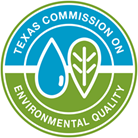 Annual Land Application Summary Report FormNote 1: If your site has more than one land application unit or field, please submit aseparate form for each unit/field.Note 2:  Please note, in addition to the summary form, you need to submit all information      as required by 30 TAC 312.48.      Note 3:  If you operate other permitted biosolids land application units, a form should be      submitted for each separate permit.      Note 4:  Also send one complete copy of your report and this form to the TCEQ region office in your area.   Field No. (if any): ________ (Please submit a separate form for each field)Biosolids only – Please provide information regarding the following 3 items:Did any of the biosolids you have received exceed the concentration limits for the metals listed in Table 3 of 30 TAC §312.43(b)? Yes  No 2. 	Has your land application unit(s) reached or exceeded 90% of the cumulative metal loading rates for any metals as listed in Table 2 of 30 TAC §312.43(b)?  Yes  No 3. 	Have biosolids been applied to the land application unit(s) after 90% of cumulative metal loading rates for any of the metals per Table 2 of 30 TAC §312.43(b) been reached? Yes  No 	PLEASE MAIL THE COMPLETED ANNUAL REPORT TO:Texas Commission on Environmental QualityLand Application Team (MC 150)Water Quality Assessment SectionP.O. Box 13087	Austin, TX 78711-3087For TCEQ Fiscal Year:Reporting period:Reporting period:From September 1,From September 1,From September 1,From September 1,toAugust 31,TCEQ Permit No:DateName of Permittee:Mailing Address:Contact Person:Name:Name:Telephone No:Telephone No:Telephone No:Telephone No:1.Class B wastewater treatment plant biosolids	a.	Land applied:dry tons/year2.Treated Domestic Septage - Land Appliedgallons/yeara.	Method used to treat domestic septage:3.Water Treatment Plant Residualsa.	Land applied:dry tons/year4.Class A biosolids land applied:dry tons/year5.Total acreage used for sludge application at this site:acres6.Site vegetation (such as grass type etc.) and, excluding grazing, the number of times vegetation was harvested (removed from site):